INDICAÇÃO Nº 5452/2017Indica ao Poder Executivo Municipal a limpeza de área pública com descarte irregular de lixo na Rua Itararé, 166 no Jardim Icaraí.Excelentíssimo Senhor Prefeito Municipal, Nos termos do Art. 108 do Regimento Interno desta Casa de Leis, dirijo-me a Vossa Excelência para indicar que, por intermédio do Setor competente, a execução de serviços de limpeza na rua Itararé, 166 - em área pública - no Jardim Icaraí.Justificativa:                     Moradores do bairro, principalmente os próximos ao local, reclamam da quantidade de lixo depositado de maneira irregular nessa área pública e do mau cheiro causando transtornos aos vizinhos.Plenário “Dr. Tancredo Neves”, em 22/06/2017.Edivaldo Meira-Vereador-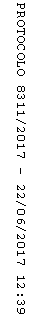 